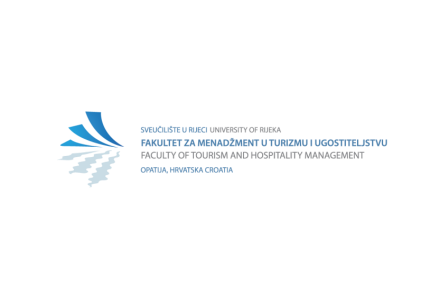 ZAMOLBAZA UPIS - ak. god. 2019./2020.ZABOKTemeljem Odluke Fakulteta za menadžment u turizmu i ugostiteljstvu o uvjetima i kriterijima nastavka studija na preddiplomskom sveučilišnom studiju, nakon završetka stručnih preddiplomskih studija ili trogodišnjih preddiplomskih sveučilišnih studija (KLASA: 602-04/15-01/34, URBROJ: 2156-24-15-05-01)od 12. svibnja 2015.Kontrolirao:Potpis: __________________________